Ressources photographiques pour la séance 2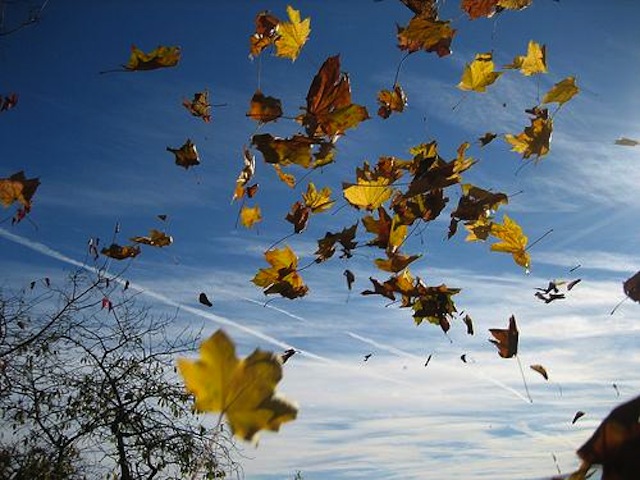 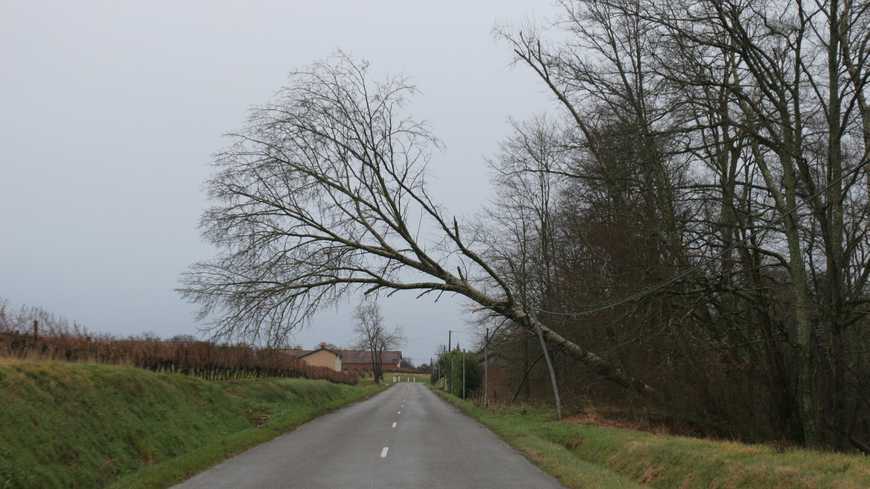 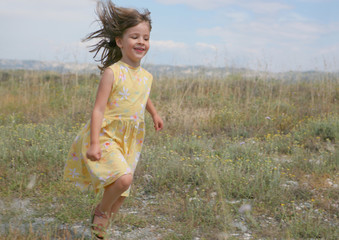 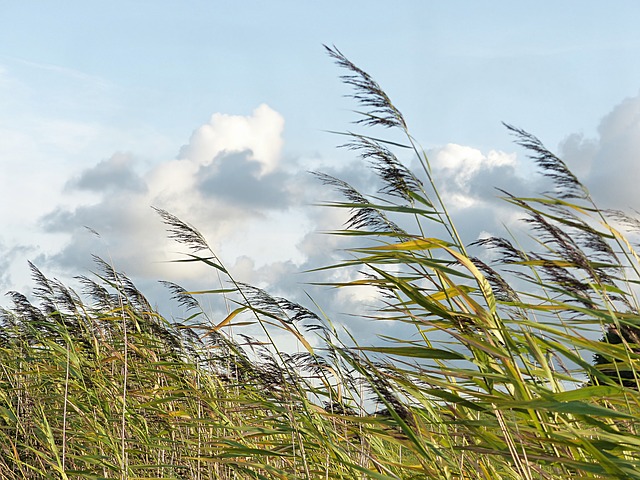 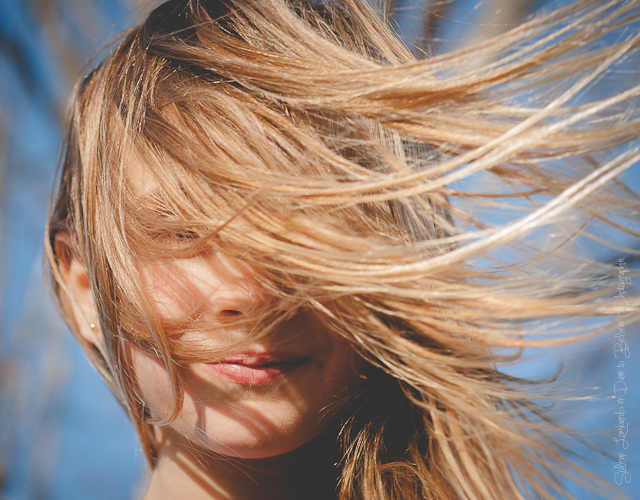 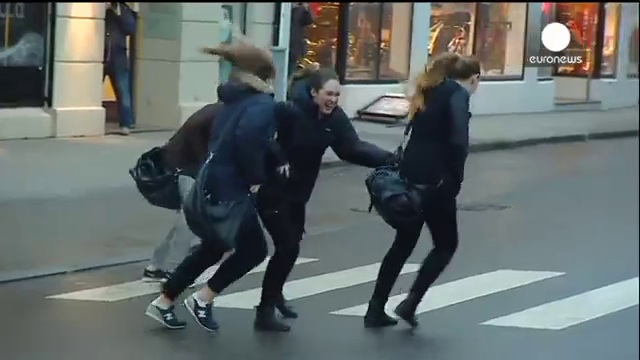 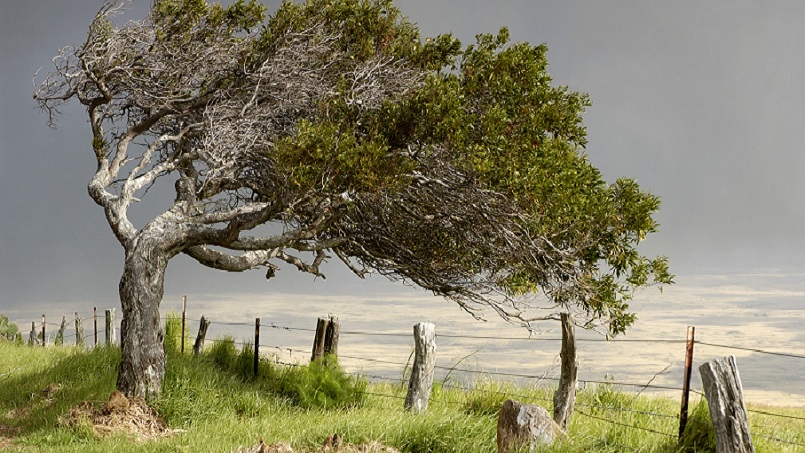 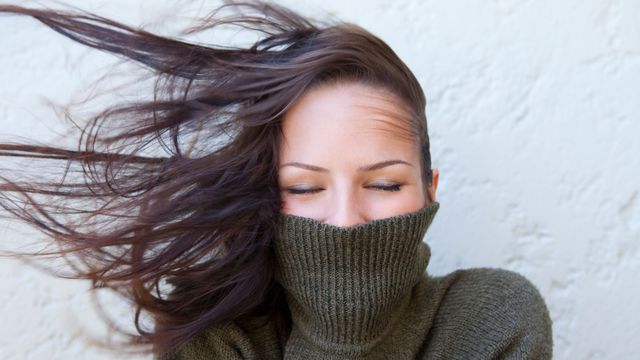 